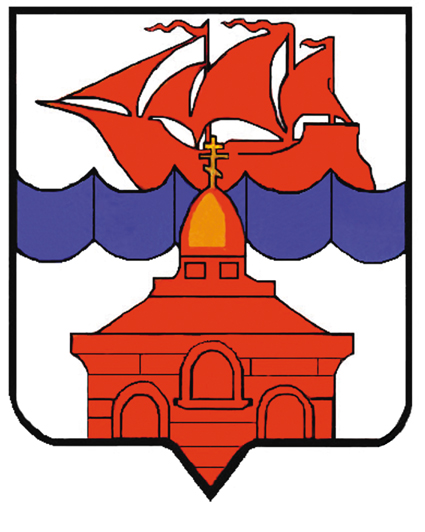 РОССИЙСКАЯ  ФЕДЕРАЦИЯКРАСНОЯРСКИЙ КРАЙТАЙМЫРСКИЙ ДОЛГАНО-НЕНЕЦКИЙ МУНИЦИПАЛЬНЫЙ РАЙОНАДМИНИСТРАЦИЯ СЕЛЬСКОГО ПОСЕЛЕНИЯ ХАТАНГАПОСТАНОВЛЕНИЕО проведении мероприятий, связанных с ледоходом и половодьем на реках сельского поселения Хатанга в 2011 годуВ связи с предстоящим наступлением интенсивных весенних паводков и ледохода на реках сельского поселения Хатанга, с целью обеспечения безопасности населения, сохранности жилого фонда, устойчивой эксплуатации объектов тепло-, водо-, электроснабжения в период ледохода и паводка 2011 года, руководствуясь п.8 ч.1 ст.7 Устава сельского поселения Хатанга,ПОСТАНОВЛЯЮ:Утвердить комплексный план мероприятий по предупреждению и ликвидации последствий чрезвычайных ситуаций, связанных с паводковыми явлениями и ледоходом на реках сельского поселения Хатанга.Начальникам территориальных отделов поселков сельского поселения, руководителям предприятий, организаций, учреждений независимо от организационно-правовых форм:создать комиссии по предупреждению и ликвидации последствий чрезвычайных ситуаций в период ледохода и паводка 2011 года;разработать мероприятия по защите жизни и здоровья населения, в том числе взрослых и детей, находящихся на промысловых точках, а также обеспечению сохранности от наводнения объектов, расположенных на территориях, подвергающихся периодическому затоплению;определить помещения на случай перевода населения из затопляемых жилых домов;привести в исправное состояние плавсредства (катера, лодки и т. п.), создать необходимые запасы лесоматериалов, тросов, других материалов и подручных средств, необходимых для проведения спасательных работ;принять меры по вывозу грузов и отходов производства, иных веществ и материалов, которые при попадании в водный объект могут привести к его загрязнению и засорению, из затопляемых зон к 25 мая .;руководителям предприятий, имеющих речной флот, принять меры по предупреждению его повреждений;своевременно запретить движение транспорта и людей по льду рек и озер;в период ледохода организовать круглосуточное дежурство на подведомственной территории.Филиалу № 4 ГП КК "КрасАвиа" (Тихонов В.В.) на период ледохода и паводка подготовить резерв вертолетов и определить дежурные экипажи на случай разведывательных и аварийно-спасательных работ.Северному центру телекоммуникаций Красноярского филиала ОАО "Сибирьтелеком" (Потапенко И.Н.) обеспечить устойчивую связь с населенными пунктами сельского поселения для своевременного принятия мер, связанных с ледоходом и паводком.ЗАО "Хатангский морской торговый порт" (Грязютин О.Е.) и МУП ЖКХ сельского поселения Хатанга (Бауков С.К.) на период паводка подготовить речной флот для возможной эвакуации населения из п. Кресты, как наиболее затопляемого населенного пункта сельского поселения, а также из других населённых пунктов поселения.МУП ЖКХ сельского поселения Хатанга (Бауков С.К.) разработать до начала паводка резервную схему обеспечения с. Хатанга питьевой водой.Руководство проводимыми мероприятиями и их координация возлагается на Комиссию по предупреждению и ликвидации чрезвычайных ситуаций администрации сельского поселения (председатель – Бондарев Е.А., заместитель руководителя администрации сельского поселения Хатанга).Настоящее постановление вступает в силу с момента подписания и подлежит официальному опубликованию.И.о. Руководителя администрациисельского поселения Хатанга                                                                                 Е.А. БондаревУТВЕРЖДАЮИ.о. Руководителя администрации сельского поселения Хатанга_________________Е.А. Бондарев"13" мая .Комплексный планмероприятий по предупреждению и ликвидации последствий чрезвычайных ситуаций, связанных с паводковыми явлениями на территории сельского поселения ХатангаИ.о. Руководителя администрациисельского поселения Хатанга                                                                                                                                                                            Е.А. БондаревСостав сил и средств сельского поселения Хатанга,привлекаемых для выполнения противопаводковых мероприятий, проведения спасательных и аварийно-восстановительных работ в период весеннего половодья .Примечание: Под фамилией сверху указан рабочий телефон, снизу – домашний.Телефонный справочник функциональных звеньев комиссии по ЧСПримечание:    Код в сельском поселении Хатанга – 3917613.05.2011 г. №  066 - П№ п/пПланируемые мероприятияОтветственные исполнителиКонтрольСрок исполненияПримечание1Рассмотрение на заседаниях комиссии по предупреждению и ликвидации последствий чрезвычайных ситуаций на территории сельского поселения Хатанга вопросов по обеспечению безаварийного пропуска паводковых вод, а также по практическому выполнению и контролю противопаводковых мероприятий, в том числе:принятие решений о неотложных мерах по организации безаварийного пропуска паводковых вод;формирование оперативных групп по организации постоянного контроля за развитием паводка;Начальники территориальных отделов поселков, руководители предприятий и учрежденийБондарев Е.А.май1корректировка по данным прогноза планов действий по предупреждению и ликвидации последствий чрезвычайных ситуаций, связанных с наводнениями, планов эвакуации и жизнеобеспечения населения с учетом имеющейся прогнозной информации;Комиссия по предупреждению иликвидации ЧС Бондарев Е.А.май-июнь1организация радиосвязи с населенными пунктами, попадающими в зоны затопления, проведение расчета сил, средств связи и оповещения;Панов А.А.Бетту А.И.май-июнь1планирование и проведение комплекса санитарно-гигиенических и противоэпидемических мероприятий, направленных на предупреждение заболевания населения острыми кишечными инфекциями;Павлик Е.П.Бауков С.К.Большакова Н.В.Мартышкин М.А.Павлик Е.П.май-июль2Разработка детальных многовариантных планов эвакуации и первоочередного жизнеобеспечения пострадавшего населения с расчетом привлекаемых сил и средств по сценариям максимального затопления.Комиссия по предупреждению иликвидации ЧС Бондарев Е.А.до 31 мая3Уточнение планов обеспечения противопаводковых мероприятий авиацией с. Хатанга, определение мест запасных вертолетных площадок, подготовка экипажей при выполнении работ в условиях ЧС.Тихонов В.В.Шабуров А.А.до 31 мая 4Уточнение планов обеспечения противопаводковых мероприятий речным флотом.Бауков С.К.Грязютин О.Е.Шабуров А.А.май-июнь5Уточнение объемов и состава резервных запасов горюче-смазочных материалов, продовольствия, медикаментов, плавсредств и предметов первой необходимости в паводкоопасных районах.Грязютин О.Е. Панов А.А.Николаев С.Г.Шабуров А.А.май-июнь6Обеспечение готовности Красноярского филиала ОАО "Сибирьтелеком"  к выполнению задач по предоставлению устойчивой связи при угрозе затопления и затоплении населенных пунктов, организаций и производственных объектов, в т.ч. готовности подвижных средств оповещения (на транспортных средствах)Потапенко И.Н.Бетту А.И.май7Информирование общественности через средства массовой информации о действии комиссии по предупреждению и ликвидации последствий ЧС сельского поселения Хатанга, вызванных паводками и ледоходом на реках сельского поселения Хатанга, мероприятий по защите населения, жилья, материальных и культурных ценностей, объектов промышленности от наводнений.Курбацкий А.В.Ерилина М.Г.Бондарев Е.А.май-июнь, по мере необходимости8Обеспечение контроля над паводковой обстановкой с представлением Управлению по делам ГО и ЧС ТМР обобщенных докладов о ситуации, сложившейся на территории сельского поселения Хатанга.Панов А.А.Бондарев Е.А.май-июль9Проведение анализа действий сил и средств организаций сельского поселения Хатанга при угрозе и возникновении чрезвычайных ситуаций, связанных с весенним паводком и ледоходом на реках сельского поселения Хатанга;Подготовка предложений по совершенствованию реагирования на указанные ЧС.Панов А.А.Бондарев Е.А.июль10Сведения при возникновении чрезвычайных ситуаций сообщаются по телефонам 01 (ПЧ-136), 02 (ПОМ), руководителю администрации сельского поселения Хатанга и его заместителям.Начальники территориальных отделов поселковПанов А.А.июнь11Начальникам территориальных отделов поселков предоставлять в период паводка ежедневную информацию по подъему паводковых вод в диспетчерскую службу ПЧ сельского поселения Хатанга по тел. 01, 2-10-01.Начальники территориальных отделов поселковПанов А.А.июнь№ п/пНаименование подразделения (формирования), ведомственная принадлежность, адрес, тел.Фамилия, Имя, Отчество, телефонТелефон диспетчера (код, №)Состав сил и средствСостав сил и средствСостав сил и средствСостав сил и средствЗона ответст-венности№ п/пНаименование подразделения (формирования), ведомственная принадлежность, адрес, тел.Фамилия, Имя, Отчество, телефонТелефон диспетчера (код, №)Личный составТехника (марка, количество)Техника (марка, количество)Техника (марка, количество)Зона ответст-венности№ п/пНаименование подразделения (формирования), ведомственная принадлежность, адрес, тел.Фамилия, Имя, Отчество, телефонТелефон диспетчера (код, №)Личный составВертолет Ми-8авто-транспортплав-средстваЗона ответст-венности1234567891.Формирования филиала № 4 ГП КК "КрасАвиа" (нештатная аварийно-спасательная команда, штатная аварийно-спасательная команда, наземная поисково-спасательная команда, летный состав)647460 с. Хатанга, ул. Аэропортовская, 9Тихонов Владимир Васильевич21090(39176)21212, 2133895110Сельское поселение Хатанга2.ПЧ-136 ГУ "31 ОГПС МЧС РФ по Красноярскому краю"с. Хатанга, ул. Краснопеева, 29Панов Александр Алексеевич21652 21113012100124000Сельское поселение Хатанга3.МУП "ЖКХ сельского поселения Хатанга"Аварийно-технические командыБауков Семён Константинович21743 217752144124030Сельское поселение Хатанга4.Бригада скорой медицинской помощи МУЗ «Таймырская районная больница №1» в сельском поселении ХатангаПавлик Евгений Павлович2110021206215766020Сельское поселение Хатанга5.МУП "Хатанга-Энергия"аварийно-спасательное формированиеНиколаев Сергей Георгиевич2127721830212774000с. Хатанга6.МУП "Полярная ГРЭ"аварийно-техническая командаМартышкин Михаил Александрович210422133121541217372173016010с. Хатанга7.ЗАО "Хатангский морской торговый порт"ЛашмановАлександр Павлович214572125417031с. Хатанга8.Хатангский ОМ № 31Бунин Андрей Борисович 210312180212030Сельское поселение ХатангаНаселенные пунктыСлужебные телефоныСлужебные телефоныСлужебные телефоныСлужебные телефоныСлужебные телефоныСлужебные телефоныСлужебные телефоныСлужебные телефоныСлужебные телефоныСлужебные телефоныСлужебные телефоныСлужебные телефоныНаселенные пунктыПредс. КЧСЗам. предс. КЧСАграрн. и экол. безоп.Опов. и связиООППротиво-пожарн.Меди-цинск.МУП ЖКХ, МУП "ПГРЭ", Соци-альн.Защиты лесовТорговлиСан-эпиде-миоло-гическ.Хатанга2126621669--210312165221100217432154121928---21975Катырык2210722107----------Хета2210822108----------Новая2210922109----------Кресты2211222112----------Жданиха2211322113----------Новорыбная2210622106----------Сындасско2210522105----------Попигай2210422104----------Каяк            2211022110----------